9	النظر في تقرير مدير مكتب الاتصالات الراديوية وإقراره، وفقاً للمادة 7 من الاتفاقية:1.9	بشأن أنشطة قطاع الاتصالات الراديوية منذ المؤتمر العالمي للاتصالات الراديوية لعام 2015 (WRC-15)؛(8.1.9)1.9	القرار 958 (WRC-15) - البند 3 بالملحق( إجراء دراسات بشأن الجوانب التقنية والتشغيلية للشبكات والأنظمة الراديوية والاحتياجات من الطيف بما في ذلك إمكانية تنسيق استخدام الطيف لدعم تنفيذ البنية التحتية للاتصالات ضيقة النطاق وعريضة النطاق من آلة إلى آلة، ووضع التوصيات والتقارير و/أو الكتيبات، حسب الاقتضاء، واتخاذ الإجراءات اللازمة في نطاق عمل قطاع الاتصالات الراديوية.مقدمةيضطلع المؤتمر الأوروبي لإدارات البريد والاتصالات (CEPT) بالأعمال المتعلقة بالاتصالات من نمط الآلة (MTC) كجزء من مهامه الاعتيادية في الغالب، فيما يتعلق غالباً بالشبكات المتنقلة/الثابتة للاتصالات (MFCN) والأنظمة المتنقلة البرية الأخرى المستخدمة في الاتصالات الراديوية المتنقلة البرية الخاصة/المهنية (PMR/PAMR) وأجهزة الاتصال قصيرة المدى (SRD) وأنظمة الأرض الساتلية/الأنظمة الساتلية الهجينة أو القائمة بذاتها.ويستجيب المؤتمر CEPT لاحتياجات تنسيق الاتصالات من نمط الآلة (الاتصالات من آلة إلى آلة (M2M)/إنترنت الأشياء (IoT)) بتحقيق نواتج متنوعة متصلة بها (مثل المقرر 06 (18) للجنة الاتصالات الإلكترونية (ECC)، التوصية T/R 25-08 للمؤتمر CEPT، التوصية 70-03 للجنة الاتصالات الراديوية الأوروبية (ERC)، التقرير 266 الصادر عن لجنة الاتصالات الإلكترونية، إلخ.) تتناول مختلف تكنولوجيات الاتصالات.إضافةً إلى ذلك، فقد خلصت دراسات قطاع الاتصالات الراديوية التي تنظر في تكنولوجيا الاتصالات المتنقلة الدولية (IMT) والتكنولوجيا المغايرة لهذه الاتصالات (non-IMT)، في إطار المسألة 8.1.9 في البند 1.9 من جدول أعمال المؤتمر العالمي للاتصالات الراديوية لعام 2019 (WRC-19)، إلى عدم الحاجة إلى اعتماد أي إجراءات تنظيمية في لوائح الراديو فيما يتعلق بتحديد طيف لتستخدمه تلك التطبيقات.لذا، يعتقد المؤتمر CEPT أن الإطار الحالي والمتطور ذي الصلة في أوروبا فضلاً عن نواتج قطاع الاتصالات الراديوية المحقَّقة أو الجاري تحقيقها كافيان لإتاحة تطبيقات الاتصالات من نمط الآلة في التوزيع الطيفي القائم عن طريق تكنولوجيا النطاق العريض وتكنولوجيا النطاق الضيق، ولا حاجة إلى اعتماد أي إجراءات تنظيمية بهذا الشأن في لوائح الراديو.المقترحاتNOC	EUR/16A21A8/1المــوادالأسباب:	تُبحث الجوانب التقنية والتشغيلية والطيفية للشبكات والأنظمة الراديوية للاتصالات من نمط الآلة العريضة النطاق والضيقة النطاق في إطار الأعمال الاعتيادية المضطَلع بها في قطاع الاتصالات الراديوية وعلى الصعيد الإقليمي (CEPT). لذا، لا يلزم إدخال أي تغييرات على الأحكام ذات الصلة من لوائح الراديو أو اعتماد أي إجراءات تنظيمية أخرى.SUP	EUR/16A21A8/2القرار 958 (WRC-15)دراسات عاجلة مطلوبة للتحضير 
للمؤتمر العالمي للاتصالات الراديوية لعام 2019الأسباب:	لن يلزم القرار (WRC-15) 958 بعد انعقاد المؤتمر WRC-19 نظراً إلى أن الدراسات اللازمة في الأقسام 1 و2 و3 من ملحقه قد استُكملت في إطار المسائل 6.1.9 و7.1.9 و8.1.9 في البند 1.9 من جدول أعمال المؤتمر.___________المؤتمر العالمي للاتصالات الراديوية (WRC-19)
شرم الشيخ، مصر، 28 أكتوبر - 22 نوفمبر 2019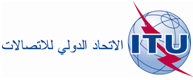 الجلسة العامةالإضافة8 
للوثيقة16(Add.21)-A 7 أكتوبر 2019الأصل: بالإنكليزيةمقترحات أوروبية مشتركةمقترحات أوروبية مشتركةمقترحات بشأن أعمال المؤتمرمقترحات بشأن أعمال المؤتمر‎‎‎‎‎‎‎‎‎‎‎‎بند جدول الأعمال (8.1.9)1.9‎‎‎‎‎‎‎‎‎‎‎‎بند جدول الأعمال (8.1.9)1.9